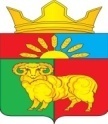 АДМИНИСТРАЦИЯ ЗЛАТОРУНОВСКОГО СЕЛЬСОВЕТАУЖУРСКОГО РАЙОНА  КРАСНОЯРСКОГО КРАЯПОСТАНОВЛЕНИЕ01.03.2022                            п. Златоруновск                                                 № 14О создании патрульных, патрульно-маневренных  групп в течение пожароопасного периода 2022 года.	Руководствуясь  Федеральным законом от 06.10.2003 г. № 131-ФЗ «Об общих принципах организации местного самоуправления в Российской Федерации», на основании Федерального закона от 21.12.1994 г. № 68-ФЗ «О защите населения и территорий от чрезвычайных ситуаций природного и техногенного характера», Закона Красноярского края от 10.02.2000 г. №9-631 «О защите населения и территорий Красноярского края от чрезвычайных ситуаций природного и техногенного характера», в соответствии с Постановлением Правительства Российской Федерации от 30.12.2003 г. №794 «О единой государственной системе предупреждения и ликвидации чрезвычайных ситуаций», а также в целях достижения высокого уровня готовности и слаженности группировки сил и средств при оперативном реагировании на природные пожары и эффективном действии по их тушению на начальном этапе и недопущению перехода пожаров на населенные пункты, а также в лесной фонд, пресечения незаконной деятельности в лесах. ПОСТАНОВЛЯЮ:1.  Создать и организовать работу патрульных, патрульно-маневренных групп на территории Златоруновского сельсовета течение пожароопасного периода 2022 года.2. Утвердить состав, численность и задачи патрульных, патрульно-маневренных групп на территории Златоруновского сельсовета в течение пожароопасного периода 2022 года. Приложение №1.7.    Контроль за выполнением настоящего постановления оставляю за собой. 8.    Постановление вступает в силу в день, следующий за днем его официального опубликования (обнародования) в газете «Златоруновский вестник» и на сайте администрации Златоруновского сельсовета.Глава сельсовета                                                                   Е.А.ХасамудиноваСостав, численность и задачи патрульных, патрульно-маневренных групп                                                                                     Златоруновского сельсовета Ужурского района в течение пожароопасного периода 2022 годаПатрульные группы: 1Решаемые задачи:- выявление фактов сжигания населением мусора, прочих загораний и растительности на территории населенных пунктов Златоруновского сельсовета;- проведение профилактических мероприятий среди населения Златоруновского сельсовета по соблюдению правил противопожарного режима;- идентификация термических точек, определение площади пожара, направление и скорости распространения огня;- мониторинг обстановки;- взаимодействие с ЕДДС Ужурского муниципального района.Патрульно-маневренные: 1 группыРеагирование патрульно-маневренных групп осуществляется по решению председателя КЧС и ОПБ администрации Златоруновского сельсовета, ЕДДС Ужурского района при получении информации о загорании, угрозе населенному пункту посредством передачи сообщения непосредственно руководителю группы.Решаемые задачи:- выявление фактов сжигания населением мусора, прочих загораний и растительности на территории населенных пунктов Златоруновского сельсовета;- проведение профилактических мероприятий среди населения Златоруновского сельсовета по соблюдению правил противопожарного режима;- принятие мер по локализации и ликвидации выявленных природных загораний и сжигания мусора, принятие решения о необходимости привлечения дополнительных сил и средств;- первичное определение возможной причины его возникновения и выявление виновных в совершении правонарушения, с дальнейшей передачей информации в надзорные органы;- идентификация термических точек, определение площади пожара, направление и скорости распространения огня;- мониторинг обстановки;- взаимодействие с ЕДДС Ужурского района.Приложение №1  к постановлению Главы Златоруновского  сельсоветаот 01.03.2022 года №14№ группыНаименование сельского поселенияНаименование населённых пунктовСтарший группыСостав и численность группыПримечаниеЗлаторуновский сельсоветп.Златоруновск, п.Сухая Долина, п.УчумГлава Златоруновского             сельсовета  Е.А.Хасамудинова89504190745ОМСУ:3 человека1 ед. техникиЧисленность и состав группы по решению председателя КЧС и ОПБ может быть увеличена, с учётом складывающейся оперативной обстановкиЗлаторуновский сельсоветП.Кутузовка, п.СолбатскийЗаместитель главыВатина Л.М.8953586773ОМСУ:3 человека1 ед. техникиЧисленность и состав группы по решению председателя КЧС и ОПБ может быть увеличена, с учётом складывающейся оперативной обстановки№ группыМесто дислокации группыЗона ответственностиСтарший группыСостав и численность группыПримечаниеп. Златоруновск ул.Ленина 9 п.Златоруновск, п.Сухая Долина, п.Учум, п.Кутузовка, п.Солбатский,Глава Златоруновского             сельсовета  Е.А.Хасамудинова89504190745ОМСУ:6 человек1 ед. техникиМуниципальный пожарный пост:4 человека 1 ед. техникиООО «Искра», ООО агрофирма «Учумская»4 человека3 ед. техникиЧисленность и состав группы по решению председателя КЧС и ОПБ может быть увеличена, с учётом складывающейся оперативной обстановки